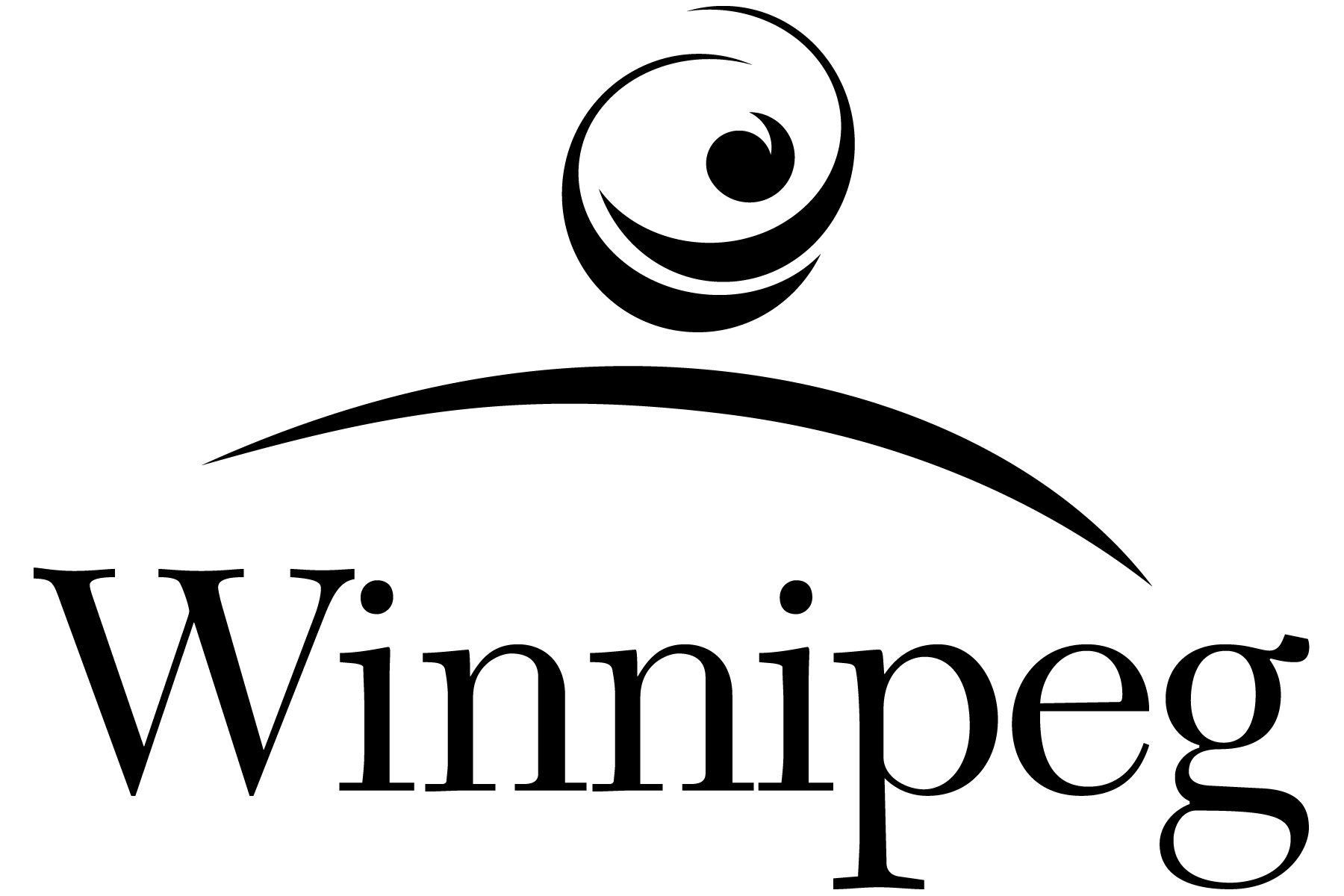 THE CITY OF WINNIPEGBID OPPORTUNITYBid Opportunity No. ^  ^ Reference Clauses for use of WSTP Standardization ContractsInstructions:The clauses in this document should be added to the relevant Bid Opportunity.  The clause numbering in this document will not be correct, and it is the responsibility of the Bid Opportunity author to ensure that the clauses are incorporated into the correct section.If a section is not applicable to the work, for example, if there is no instrumentation under the contract, then delete the applicable section(s).TABLE OF CONTENTSSPEC NOTE: The Table of Contents is automatically generated.  When the template is first opened, page numbers may be incorrect.  To update, right click anywhere in the field (shaded area) and select Update Field, Update entire table.  When printing, the update prompt may display if any changes have been made since the previous update.PART A - BID SUBMISSIONForm B: Prices	1PART B - Bidding ProceduresB1.	Confidentiality	1B2.	Substitutes	1B3.	Prices	1PART C - General ConditionsPART D - Supplemental ConditionsGeneralD1.	Definitions	1StandardizationD2.	Standardized Goods	1D3.	Contractual Arrangement	1D4.	Payment of Standardization Vendors	1Measurement and PaymentD5.	Payment Schedule	2PART E - SpecificationsCity Supplied Standardized GoodsE1.	Uninterruptible Power Supplies – Three-Phase	1Contractor Supplied Standardized GoodsE2.	General Requirements	2E3.	Standardized Control System and Motor Control Equipment	3E4.	Standardized Electric Valve Actuators	5E5.	Standardized Gas Detection Systems	6E6.	Standardized Instrumentation	7Bidding ProceduresConfidentialityInformation provided to a Bidder by the City or acquired by a Bidder by way of further enquiries or through investigation is confidential. Such information shall not be used or disclosed in any way without the prior written authorization of the Contract Administrator.  The use and disclosure of the confidential information shall not apply to information which:was known to the Bidder before receipt hereof; or becomes publicly known other than through the Bidder; or is disclosed pursuant to the requirements of a governmental authority or judicial order.The Bidder shall not make any statement of fact or opinion regarding any aspect of the Bid Opportunity to the media or any member of the public without the prior written authorization of the Contract Administrator.Notwithstanding B1.1, all quotations, invoices and other pricing related information associated with the Standardized Goods and acquired by a Bidder or its Subcontractors through enquiries, investigation or any other means is confidential. Such information shall not be used or disclosed in any way, other than meeting the requirements of this Bid Opportunity.SubstitutesSubstitutes to the City’s Standardized Goods, as identified in E2, will not be accepted.PricesSpec Note: MRST treatment for the below needs to be reviewed and is dependent upon the PST treatment of the overall construction bid opportunity.Form B, Item 6: The Bidder shall enter the cost of the Standardized Goods to be supplied from Schneider Electric Canada Ltd. (Schneider) as part of the Standardized Control System and Motor Control Equipment agreement identified in E3.  The cost shall be the base cost received from Schneider, without any mark-up or taxes applied.Any mark-up to the supply of the Standardized Goods shall be deemed to be included in other applicable Form B lines.Form B, Item 7: The Bidder shall enter the cost of the Standardized Goods to be supplied from Rotork Control Canada Ltd. (Rotork) as part of the Standardized Electric Valve Actuators agreement identified in E4.  The cost shall be the base cost received from Rotork, without any mark-up or taxes applied.Any mark-up to the supply of the Standardized Goods shall be deemed to be included in other applicable Form B lines.Form B, Item 8: The Bidder shall enter the cost of the Standardized Goods to be supplied from Mine Safety Appliances Company, LLC (MSA) as part of the Standardized Gas Detection Systems agreement identified in E5.  The cost shall be the base cost received from MSA, without any mark-up or taxes applied.Any mark-up to the supply of the Standardized Goods shall be deemed to be included in other applicable Form B lines.Form B, Item 9: The Bidder shall enter the cost of the Standardized Goods to be supplied from Trans-West Supply Company Inc. (Trans-West) as part of the Standardized Instrumentation agreement identified in E6.  The cost shall be the base cost received from Trans-West, without any mark-up or taxes applied.Any mark-up to the supply of the Standardized Goods shall be deemed to be included in other applicable Form B lines.General ConditionsSupplemental ConditionsGeneralDefinitionsWhen used in this Bid Opportunity:”Standardized Goods” means the respective goods identified in D2 that have been standardized by the City.”Standardization Vendor” means a contractor or supplier of Standardized Goods, as identified in D2.StandardizationStandardized GoodsThe following goods have been standardized by the City and will be supplied by the City:Standardized Uninterruptible Power Supplies as per E1.The following goods have been standardized by the City and will be supplied by the Contractor:Standardized Control System and Motor Control Equipment as per E3.Standardized Electric Valve Actuators as per E4.Standardized Gas Detection Systems as per E5.  Standardized Instrumentation as per E6.Contractual ArrangementEach Standardization Vendor shall be a Subcontractor of the Contractor.The City’s contract with each of the Standardization Vendors defines the prices and general terms of supply to the Contractor.  Each Standardization Vendor is obligated to enter into a contract with the Contractor, based upon such prices and general terms of supply.The City is not a party to any contract between a Standardization Vendor and the Contractor, or any Subcontractor.In the event that a potential dispute arises between the Contractor and a Standardization Vendor, the Contract Administrator shall be notified.Payment of Standardization VendorsThe Contractor is obligated to pay the Standardization Vendors in accordance with general terms of supply applicable to such Standardization Vendor.The Contractor’s payment terms to the Standardization Vendor, in respect of Standardized Control System and Motor Control Equipment identified in E3, include the following:Except as indicated in D4.2.2, payment shall be in Canadian funds net thirty (30) Calendar Days after shipment.Payment for motor control centres shall be in Canadian funds net thirty (30) Calendar Days and initiated based upon the following schedule:Upon approval of the shop drawings or forty (40) Calendar days after the last comprehensive submittal, in the event that a response is not made to the submittal: 25% of the total value.Upon delivery of the complete MCC along with all associated as-manufactured documentation: 60% of the total value; orIn the event that the delivery is intentionally delayed, upon request by the Contractor, the following payment schedule would replace the 60% payment:Upon completion of the FAT and delivery of all as-manufactured documentation to the Contractor – 30% of the total value.Forty (40) Calendar days after delivery of the as-manufactured documentation to the Contractor, or upon delivery, whichever comes sooner – 30% of the total value.Upon successful commissioning and delivery of documentation or six (6) months after delivery, whichever comes first: 15% of the total value.The Contractor’s payment terms to the Standardization Vendor, in respect of Standardized Electric Valve Actuators identified in E4, include the following:Payment shall be in Canadian funds net thirty (30) Calendar Days after receipt and approval of the Standardization Vendor’s invoice.The Contractor’s payment terms to the Standardization Vendor, in respect of Standardized Gas Detection Systems identified in E5, include the following:Payment shall be in Canadian funds net thirty (30) Calendar Days after receipt and approval of the Standardization Vendor’s invoice.The Contractor’s payment terms to the Standardization Vendor, in respect of Standardized Instrumentation identified in E6, include the following:Payment shall be in Canadian funds net thirty (30) Calendar Days after receipt and approval of the Standardization Vendor’s invoice.Measurement and PaymentPayment ScheduleThe City’s payment to the Contractor, associated with Standardized Goods, will be in accordance with C12.SpecificationsCity Supplied Standardized GoodsUninterruptible Power Supplies – Three-PhaseThe City has procured the supply and delivery of three-phase Uninterruptible Power Supplies (UPS) with ratings of 10 KVA through 30 KVA.  The procurement of UPS units was selected via RFP 341-2013 and was awarded to Eecol Electric.Copies of the original tender documents are available from City of Winnipeg Material Management’s website.Specific UPS equipment to be provided by the City includes:Instructions to designer: List all equipment to be supplied under by this contract and supplied by the City.  Provide detailed specs to the City to allow for purchase.  Examples below:UPS-G700, 15 KVAExternal Maintenance Bypass Switch, 15 kVAShop DrawingsInstructions to designer: Confirm that the MGE Galaxy 3500 equipment is still current and appropriate.Shop drawings will not be available during the bid period.  For typical installation requirements refer to the MGE Galaxy 3500 documentation on Schneider Electric’s website.Coordination with CityCoordinate with the City to determine the required delivery schedule and advise City when equipment is required on site.The vendor has indicated that typical deliveries are 6 to 8 weeks from the date of order.  Allow an additional 6 weeks for the City to process the order.Provide a minimum of 15 Working Days’ notice to schedule the service technician to start-up the UPS units.Storage and DeliveryInstructions to designer: Confirm that the below storage and delivery section is complete and correct.The equipment will be delivered to and stored at the following City location:Attention: Supervisor of Electrical and Instrumentation Maintenance (Wastewater)City of WinnipegWater and Waste DepartmentWastewater Services Division598 Plinguet StreetWinnipeg, MB, R2J 2W7After inspection of the equipment as per E1.6, pick-up and deliver the equipment to the Site for installation.  Pay all costs for transportation of equipment from the designated pick-up location.Coordinate with the Contract Administrator to schedule pick-up of the equipment.Inspection of Equipment and Turnover to the ContractorInspect all equipment supplied prior to picking up the equipment.  Coordinate the inspection with the Contract Administrator.  The Contract Administrator or designated representative shall be present during the inspection.Complete and execute a Certificate of Equipment Delivery (Form 100). The Contractor shall be responsible for the installation of the equipment to be supplied under the standardization contracts in addition to this Contract. The installation shall be in accordance with the applicable manufacturers' installation requirements.UPS Start-upThe UPS vendor will provide UPS start-up services for the UPS.  This does not relieve the Contractor of all installation responsibilities.Ensure and verify all installation is complete prior to UPS start-up.  The Contractor shall be responsible for supervising and coordinating the services to be provided by the UPS Vendor. The costs for the start-up of the UPS by the UPS vendor will be paid for by the City.  The Contractor will be responsible for all additional costs incurred by the City due to the Contractor not completing the installation completely or appropriately prior to UPS start-up.Contractor Supplied Standardized GoodsGeneral RequirementsComply with the general requirements of E2 for all Standardized Goods supplied by the Contractor.Comply with the following Standardization Goods requirements: Control System and Motor Control Equipment in accordance with E3.Electric Valve Actuators in accordance with E4.Gas Detection Systems in accordance with E5.Instrumentation in accordance with E6.Contact the Contract Administrator regarding any potential uncertainty as to whether a good is covered under a standardization agreement.The Contractor may utilize a Standardization Vendor to provide other goods required under the Contract, in addition to Standardized Goods.The Contractor shall separately track all goods supplied under each standardization agreement.  In the event that one or more Standardization Vendors are utilized to procure goods not covered under a standardization agreement, the Contractor shall ensure such goods are quoted, ordered, tracked and accounted in a separate manner.Pricing:The City has obtained discounted pricing for Standardized Goods.  Each Standardization Vendor is obligated to sell Standardized Goods to all prospective Contractors at the discounted price, provided the goods are for the City of Winnipeg.The Standardization Vendors may at their option provide lump sum pricing for goods packages.  The Standardization Vendor is not required to provide breakout pricing details to the Contractor.The Contractor and Subcontractors shall not utilize the City’s agreements with the Standardization Vendors for any purpose other than City work.The City may audit the goods purchased from the Standardization Vendors under the standardization agreements and may identify to the Standardization Vendors any goods procured that are not associated with the Contract.The Contractor is responsible for ensuring that the Material supplied by the Standardization Vendors meets the requirement of the Contract.  The Contractor shall review and confirm quotations supplied by the Standardization Vendors to ensure that all required Material is supplied.  Without limiting or otherwise affecting any other term or condition of the Contract, including (non-exhaustive) D3.2.1:The supply of goods through a Standardization Vendor shall not relieve the Contractor of their obligations.Errors or omissions by a Standardization Vendor shall not be a cause for a Change in Work.Delays by a Standardization Vendor shall not be a cause for a Change in Work where the delay could have been avoided through reasonable planning, contingency allocation, or communication by the Contractor.SubmittalsSubmittals shall be provided for Standardized Goods in accordance with the Specifications and typical industry practice.  Submittals shall not be bypassed for Standardized Goods.Standardized Control System and Motor Control EquipmentThe City has standardized on a specific vendor for the supply and delivery of control system and motor control equipment.  The Standardization Vendor was selected via RFP 756-2013 and was awarded to Schneider Electric Canada Inc. (Schneider).Refer to E3.6 for contact information.Copies of the tender documents are available from City of Winnipeg Material Management’s website.Goods to be procured via this standardization agreement includes but is not limited to:Programmable Controllers (PLCs) including all associated components, hardware and software.PLC to Infi90 Termination Unit migration cables.Programmable Controller Programming Software.Process Simulator Software.HMI System software.Historian Server and Client Software.Touchscreen HMI systems such as Magellis HMIs.Touchscreen HMI Programming Software.Motor Control Centers including all componentsLoose VFDs, motor starters, soft starters, and associated components.Industrial Ethernet Switches as per design.  Note that some Ethernet switches may be specified to be from other vendors due to application requirements.  Refer to drawings and specifications.Version Management Software.Information Server Software.Ensure that the appropriate specifications are provided to fully detail the equipment that the vendor needs to supply. Do not assume that the vendor understands the project requirements.For clarity, this standardization agreement does not include:Computer workstation hardware including operating systems;Computer server hardware, including operating systems and general terminal server / client software;Thin client terminals;Fused and un-fused disconnect switches not incorporated into a MCC or other motor starter;Control stations and pendants not incorporated into a MCC or other motor starter;Electrical Transformers not in a MCC or motor starter;Panelboards not integrated in a MCC;Switchboards / Switchgear not integrated in a MCC;System Integration Services (including programming and configuration);Control Panels to house PLCs;Instrumentation;Power supplies not integrated with the PLC / HMI systems; andTerminal blocks not integrated with the PLC / HMI systemsThe following model series shall be utilized unless otherwise indicated in the Specifications, Drawings or otherwise approved by the Contract Administrator:Quantum, M580, and M340 PLCs;X80 PLC I/O;Unity Pro programming software;Vijeo Citect HMI systems;Wonderware Historian;Local HMI – Magellis HMIGTO or HMIGTU series;Model 6 MCC – NEMA rated starters, Intelligent Ethernet (unless otherwise specified);Altivar 61 series VFDs for variable torque applications; andAltivar 71 series VFDs for variable torque applications.Commissioning and start-up:Commissioning and start-up of all goods purchased under this standardization agreement shall be performed by the Contractor.  Schneider is only obligated to provide MCC start-up services under the Standardization Agreement.  Coordinate with Schneider as required to understand the limitations of Schneider’s MCC start-up services and provide all remaining testing, commissioning and start-up services to provide a complete commissioning and start-up.Ensure that complete start-up and commissioning requirements are identified in the specifications.Primary contact for all quotations and purchases:Garth Eastman21 Omands Creek BlvdWinnipeg, MB, R2R 2V2Telephone:	204-631-0670E-mail:		garth.eastman@ca.schneider-electric.com
Quotations and orders:Reference the following in all quotation requests and purchase orders:This Bid Opportunity number; andThe standardization agreement number RFP 756-2013.Standardized Electric Valve ActuatorsThe City has standardized on a specific vendor for the supply and delivery of electric valve actuators.  The Standardization Vendor was selected via RFP 331-2014 and was awarded to Rotork Control Canada Ltd. (Rotork).Copies of the tender documents are available from City of Winnipeg Material Management’s website.Goods to be procured via this standardization agreement include but are not limited to:Multi-turn electric valve actuators and quarter-turn electric valve actuators with approximate torque requirements of: On/off torques > 250 NmModulating torques > 150 NmAssociated accessories are also included in the agreement.Ensure that the appropriate specifications are provided to fully detail the equipment that the vendor needs to supply. Do not assume that the vendor understands the project requirements.For clarity, this standardization agreement does not include:Solenoid valve actuators;Small HVAC damper actuators; andElectric valve actuators with a power supply < 120 VAC.The use of gearboxes shall not be utilized to reduce actuator torque requirements for the purpose of bypassing this standardization agreement.The following model series shall be utilized unless otherwise indicated in the Specifications, Drawings or otherwise approved by the Contract Administrator:IQ3 Range – (IQ, IQM, IQS, IQT, IQTM)Valve Integration AssistanceCoordinate with Rotork to review the integration of valves with the valve actuators.  Comply with guidance provided by Rotork.The review provided by Rotork shall be for the purpose of ascertaining conformance of the actuator application with the given valve. The responsibility for integration of the valve with the valve actuator shall remain with the Contractor.Rotork will make all applicable actuator shop drawings and datasheets available to the Contractor to allow for integration of the valve with the valve actuator.In the event that the valve cannot directly attach to a standard base available for the electric actuator, supply and installation of valve adaptors between the actuator base and the valve will be the responsibility of the Contractor.CostsRotork is obligated to provide valve integration assistance services at no additional cost above the supply of the actuator.Valve Integration ServicesThe Contractor may engage Rotork to provide valve integration services in addition to that required in E4.6; however, this additional work would be outside of the Standardization Agreement.The Contractor is encouraged to provide the best value for services provided.Field setup and commissioning:Field setup and commissioning of the actuators will be performed by Rotork under the Standardization Agreement.  Coordinate with Rotork as required to understand the limitations of Rotork’s field setup and commissioning services and provide all remaining services to provide a complete commissioning and start-up.Ensure that complete start-up and commissioning requirements are identified in the specifications.Primary contact for all quotations and purchases:Mr. Henry Zenteno#6, 820 - 28th Street North East StreetCalgary, Alberta, T2A 6K1Telephone:	403-569-9455Mobile:		403-813-5850E-mail:		Henry.Zenteno@rotork.comQuotations and orders:Reference the following in all quotation requests and purchase orders:This Bid Opportunity number; andThe standardization agreement number 331-2014.Standardized Gas Detection SystemsThe City has standardized on a specific vendor for the supply and delivery of gas detection systems.  The Standardization Vendor was selected via RFP 123-2014 and was awarded to Mine Safety Appliances Company, LLC (MSA) c/o CB Engineering Ltd.Copies of the tender documents are available from City of Winnipeg Material Management’s website.Goods to be procured via this standardization agreement include but are not limited to:Gas detection sensors;Gas detection transmitters;Gas detection controllers;Gas detection sensor consumables; andAssociated accessories.Ensure that the appropriate specifications are provided to fully detail the equipment that the vendor needs to supply. Do not assume that the vendor understands the project requirements.The following model series shall be utilized unless otherwise indicated in the Specifications, Drawings or otherwise approved by the Contract Administrator:UltimaX gas detection systems.GasGard XL controllers.Field setup and commissioning:Field setup and commissioning of the gas detection systems may be performed by MSA under the Standardization Agreement.  Coordinate with MSA as required to understand the capabilities and limitations of MSA’s field setup and commissioning services and provide all remaining services to provide a complete commissioning and start-up.Ensure that complete start-up and commissioning requirements are identified in the specifications.The Contractor may provide field setup and commissioning services for the gas detection system via alternate means, provided that this does not result in a reduction of the services or quality of work. Primary contact for all quotations and purchases:Mr. Alan ThomsonAccount Manager5040 12A Street SECalgary, ABT2G 5K9Telephone:	1-800-992-2364Mobile:		780-719-7551E-mail:		athomson@cbeng.com Quotations and orders:Reference the following in all quotation requests and purchase orders:This Bid Opportunity number; andThe standardization agreement number RFP 123-2014.Standardized InstrumentationThe City has standardized on a specific vendor for the supply and delivery of specific instrumentation.  The Standardization Vendor was selected via RFP 449-2014 and was awarded to Trans-West Supply Company Inc. (Trans-West).Copies of the tender documents are available from City of Winnipeg Material Management’s website.Goods to be procured via this standardization agreement include  but are not limited to:Flowmeters – Electromagnetic;Flowmeters – Differential pressure based;Pressure Transmitters including manifold assemblies;Temperature Transmitters including temperature elements and thermowells;Ultrasonic Level Transmitters; and Associated accessories.Ensure that the appropriate specifications are provided to fully detail the equipment that the vendor needs to supply. Do not assume that the vendor understands the project requirements.For clarity, this standardization agreement does not include:Flowmeters - Coriolis;Flowmeters – Thermal Dispersion;Flowmeters – Ultrasonic;Flow switches (i.e. mechanical);Pressure switches;Temperature switches;Radar Level Transmitters; andLevel Switches (non-ultrasonic based).The following model series shall be utilized unless otherwise indicated in the Specifications, Drawings or otherwise approved by the Contract Administrator:Magnetic Flowmeter Flowtubes – SITRANS F M MAG 5100W series.SITRANS F M MAG 3100W series may be utilized where specified.Magnetic Flowmeter Transmitters - SITRANS F M MAG 6000 series.Pressure Transmitters - SITRANS P DS III.Temperature TransmittersSITRANS TF (Process Applications)SITRANS TH400 (HVAC applications)Ultrasonic Level TransmittersIntegrated applications: SITRANS Probe LUSeparate controller applications: Multiranger 100/200 with EchoMax transducers.Field setup and commissioning:Field setup and commissioning of the gas detection systems may be performed by Trans-West under the Standardization Agreement.  Coordinate with Trans-West as required to understand the capabilities and limitations of Trans-West’s field setup and commissioning services and provide all remaining services to provide a complete commissioning and start-up.Ensure that complete start-up and commissioning requirements are identified in the specifications.The Contractor may provide field setup and commissioning services for the instrumentation via alternate means, provided that this does not result in a reduction of the services or quality of work. Primary contact for all quotations and purchases:Greg TroiloPresident126 Bannister RoadWinnipeg, MB, R3R 0S3Telephone:	807-623-0909E-mail:		gregt@transwest-mb.comQuotations and orders:Reference the following in all quotation requests and purchase orders:This Bid Opportunity number; andThe standardization agreement number RFP 449-2014.Form B: Prices(See B3)^ Form B: Prices(See B3)^ Form B: Prices(See B3)^ Form B: Prices(See B3)^ Form B: Prices(See B3)^ Form B: Prices(See B3)^ Form B: Prices(See B3)^ UNIT PRICESUNIT PRICESUNIT PRICESUNIT PRICESUNIT PRICESUNIT PRICESUNIT PRICESITEMNO.DESCRIPTIONSPEC.REF.UNITAPPROX.QUANTITYUNITPRICEAMOUNTStandardized Goods.Indicate base costs for material supply under the following standardization agreements.  Any material mark-up or installation costs, as applicable, shall be included in other line items above.Standardized Goods.Indicate base costs for material supply under the following standardization agreements.  Any material mark-up or installation costs, as applicable, shall be included in other line items above.Standardized Goods.Indicate base costs for material supply under the following standardization agreements.  Any material mark-up or installation costs, as applicable, shall be included in other line items above.Standardized Goods.Indicate base costs for material supply under the following standardization agreements.  Any material mark-up or installation costs, as applicable, shall be included in other line items above.Standardized Goods.Indicate base costs for material supply under the following standardization agreements.  Any material mark-up or installation costs, as applicable, shall be included in other line items above.Standardized Goods.Indicate base costs for material supply under the following standardization agreements.  Any material mark-up or installation costs, as applicable, shall be included in other line items above.Standardized Goods.Indicate base costs for material supply under the following standardization agreements.  Any material mark-up or installation costs, as applicable, shall be included in other line items above.Standardized Control System and Motor Control Equipment – Base CostE3Standardized Gas Detection Equipment – Base CostE4Standardized Electric Valve Actuators – Base CostE5Standardized Instrumentation – Base CostE6TOTAL BID PRICE (GST extra) (in figures) $	_____________________________________________________________________________________________________________________________________	____________________________________________________________________________________TOTAL BID PRICE (GST extra) (in figures) $	_____________________________________________________________________________________________________________________________________	____________________________________________________________________________________TOTAL BID PRICE (GST extra) (in figures) $	_____________________________________________________________________________________________________________________________________	____________________________________________________________________________________TOTAL BID PRICE (GST extra) (in figures) $	_____________________________________________________________________________________________________________________________________	____________________________________________________________________________________TOTAL BID PRICE (GST extra) (in figures) $	_____________________________________________________________________________________________________________________________________	____________________________________________________________________________________TOTAL BID PRICE (GST extra) (in figures) $	_____________________________________________________________________________________________________________________________________	____________________________________________________________________________________TOTAL BID PRICE (GST extra) (in figures) $	_____________________________________________________________________________________________________________________________________	____________________________________________________________________________________	_________________________________	Name of Bidder	_________________________________	Name of Bidder	_________________________________	Name of Bidder	_________________________________	Name of Bidder	_________________________________	Name of Bidder	_________________________________	Name of Bidder	_________________________________	Name of Bidder